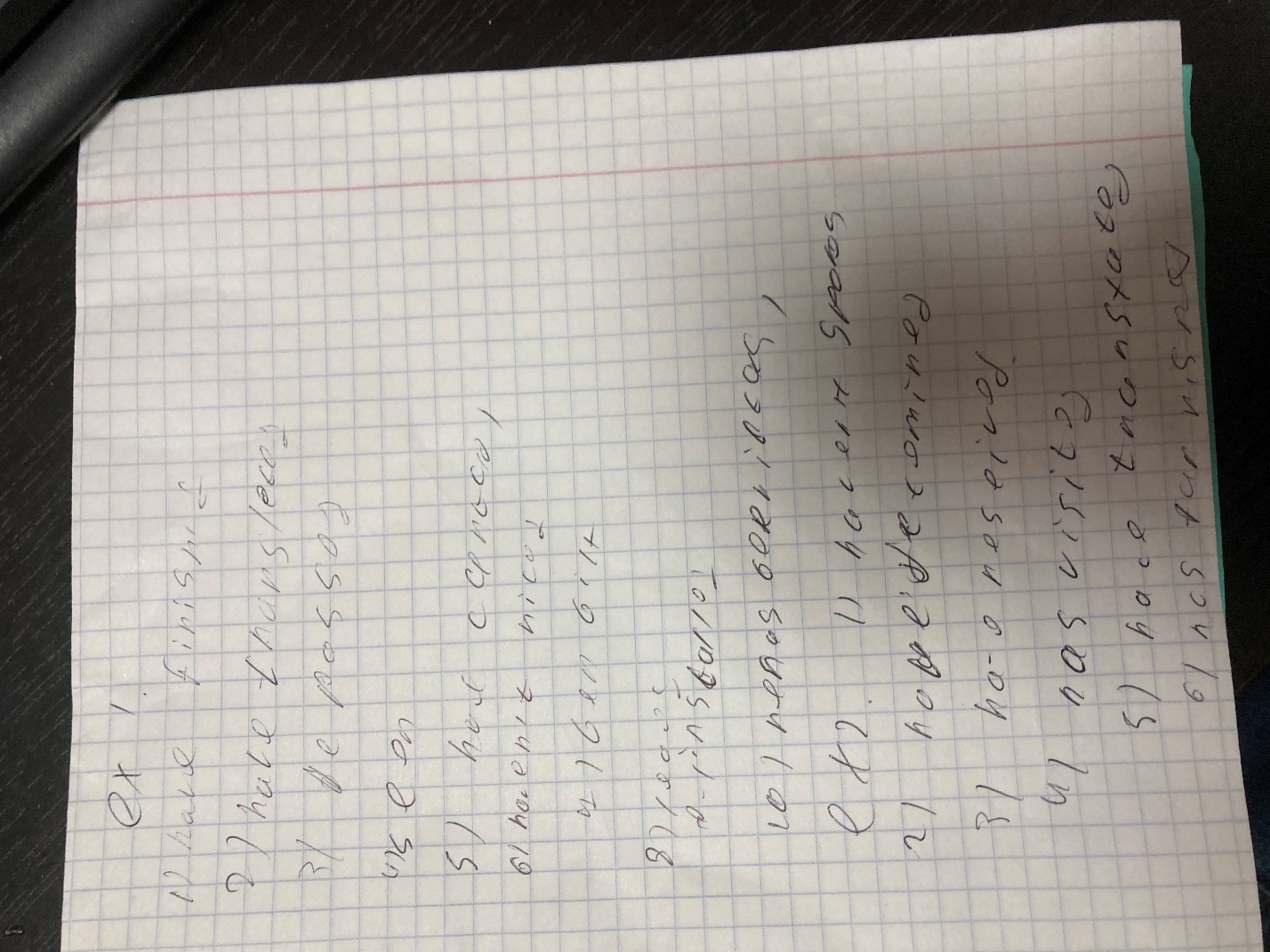 Ex.5Передача электрической энергии через высоковольтные линии.Электрическая станция является основным элементом энергосистемы.Энергия повышается и понижается при помощи трансформаторов.На электрических подстанциях напряжение понижается до уровня потребителя.Большинство энергии в мире генерируется на тепловых станциях.Тепловые станции используют в качестве топлива уголь, газ, мазут и ядерное топливо.Высоковольтные линии электропередачи состоят из мачт, проводов и керамических изоляторов.В городах применяются подземные кабеля для передачи электроэнергии.Для защиты трансформаторов и генераторов используется большое количество вспомогательного оборудования.Ex.2Производство и передачи электроэнергии-the production and transmission Стоимость-costЕдиница энергии-per unit of poverИсточник-sourseсовременные энергетические системытрансформатор- transformerшесть основных элементов-six main elements электрическая станция-power stationпередающие линии-transmission lineпонижать-to step downповышать-to step upоборудования потребителя- consumer equipmentполомка- breakdownуровень распределения- distribution levelэлектрический генератор- electric generatorмедные провода- copper wiresалюминий- aluminumкерамические изоляторы-porcelain insulator  деревянные столбы- wooden poles регулировать напряжение- regulate voltage коэффициент мощности- Power factor